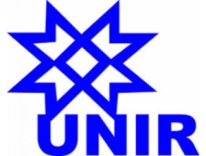                                   FUNDAÇÃO UNIVERSIDADE FEDERAL DE RONDÔNIA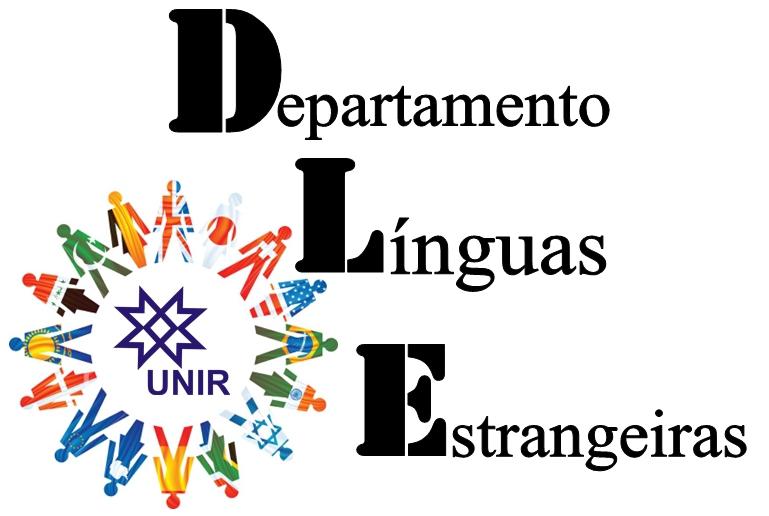                          NÚCLEO DE CIÊNCIAS HUMANAS                      DEPARTAMENTO DE LÍNGUAS ESTRANGEIRASPROGRAMA DA DISCIPLINACurso:Letras Espanhol Modalidade: Licenciatura PlenaDepartamento Responsável: Línguas EstrangeirasIdentificação da DisciplinaCódigo: LET31090Nome da Disciplina: MÍDIAS PARA EDUCAÇÃO(   ) Obrigatória                          ( X ) Optativa Pré-requisito: NÃOCréditos: 3Carga Horária Total: 60hEMENTA:Os diferentes tipos de mídias e suas contribuições para a construção do conhecimento. O uso da informática na educação e suas implicações pedagógicas e sociais. A importância da informática na educação especial e na educação a distancia.OBJETIVOS: Refletir sobre o uso diático-pedagógico das mídias como instrumento de construção do conhecimento. Discutir sobre a importância da informática para a educação, chamando atenção para o seu potencial e suas implicações didáticas e sociais.BIBLIOGRAFIA BÁSICAHERNÁNDEZ, Fernando. A organização do currículo por projetos de trabalho: o conhecimento é um caleidoscópio. 5.ed. Porto Alegre: Artmed, 1998.LÉVY, P. A Inteligência coletiva: para uma antropologia do ciberespaço. Lisboa: Instituto Piaget, 1993.LÉVY, P. As tecnologias da inteligência. São Paulo: Editora 34, 1997.MORAES, Maria Cândido. O paradigma educacional emergente. 9. ed. São Paulo: Campinas: Papirus, 2003.BIBLIOGRAFIA COMPLEMENTARJONASSEN, D. O uso das tecnologias na educação a distância e a aprendizagem construtivista. Em Aberto, Brasília, ano 16, n. 70, abr/jun. 1996.KRÜGER, H. Informática educativa e metacognição. Congresso Internacional de LOGO. Petrópolis, 1993.LEITE, L. e outros (1992) Piaget e a escola de Genebra. 2.ed. São Paulo: Cortez.OLIVEIRA, Celina Couto de. Ambientes informatizados de aprendizagem: produção e avaliação de software educativo. São Paulo, Campinas: Papirus, 2001.PAPERT, S. A máquina das crianças: repensando a escola na era da informática. Porto Alegre: Artes Médicas, 1994.SILVA, Marco. Sala de aula interativa. Rio de Janeiro: Quartet, 2000.VALENTE, J. A. e FREIRE, F. M. P. Aprendendo para a vida: os computadores na sala de aula. São Paulo: Cortez, 2001.